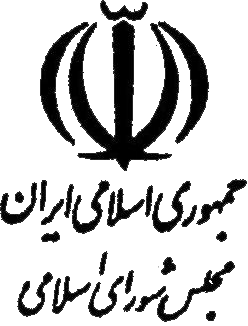 يك شوريلايحه چگونگي تشكيل و نحوه رسيدگي هيأتهاي انضباطي نيروهاي مسلح(دراجراي ماده «141» آيين‌نامه داخلي مجلس شوراي اسلامي)كميسيونهاي ارجاعياصلي:فرعي:معاونت قوانيناداره كل تدوين قوانين باسمه تعاليشماره 37559/53107تاريخ 31/3/1395معاونت امور مجلس رئيس جمهورهيأت وزيران در جلسه مورخ 16/3/1395 موافقت نمود:در اجراي ماده (141) قانون آيين‌نامه داخلي مجلس شوراي اسلامي لوايح مندرج در فهرست پيوست كه به مهر «دفتر هيأت دولت» تأييد شده است، در دستور كار مجلس شوراي اسلامي قرار گيرد.اسحاق جهانگيريمعاون اول رئيس‌جمهورشماره 54799/48185تاريخ 22/3/1391معاونت امور مجلس رئيس جمهورهيأت وزيران در جلسه مورخ 21/3/1391 موافقت نمود:لوايح مندرج در فهرست پيوست كه به مهر«دفتر هيأت دولت» تأييد شده است، در دستور كار مجلس شوراي اسلامي قرار گيرد.محمدرضا رحيميمعاون اول رئيس‌جمهورشماره: 142673/39859تاريخ: 18/7/1390جناب آقاي دكتر لاريجانيرئيس محترم مجلس شوراي اسلاميلايحه «چگونگي تشكيل و نحوه رسيدگي هيأتهاي انضباطي نيروهاي مسلح» كه بنا به پيشنهاد وزارت دفاع و پشتيباني نيروهاي مسلح در جلسه مورخ 20/6/1390 هيأت وزيران به تصويب رسيده است، جهت طي تشريفات قانوني به پيوست تقديم مي‌گردد:محمود احمدي‌نژادرئيس جمهورمقدمه توجيهي:هيأتهاي رسيدگي به تخلفات كاركنان نيروهاي مسلح با استناد به مواد(104) و (105) قانون ارتش جمهوري اسلامي‌ايران، مواد(114) و (115) قانون مقررات استخدامي‌سپاه و مواد(121) و (122) قانون استخدام نيروي‌انتظامي ‌و نيز در ستادكل نيروهاي‌مسلح و وزارت دفاع و پشتيباني نيروهاي‌مسلح بر مبناء تدابير و مجوزهاي اعطائي، با شرايط متفاوت تشكيل مي‌گردد. قوانين و مقررات موجود علاوه بر ايجاد پراكندگي و تفاوت در شيوه برخورد سازمانهاي نيروهاي‌مسلح با تخلفات كاركنان، به دليل نقص و نارساييهاي موجب ايجاد رويه‌هاي مختلفي در سطح نيروهاي‌مسلح گرديده و سازمانهاي مزبور را در اجراي مقررات مربوط به خود با ابهام و مشكل جدي مواجه نموده است. به‌منظور رفع مشكلات، نقايص و نارساييهاي مذكور در شيوه‌كاري سازمانهاي نيروهاي مسلح و ايجاد رويه يكسان و هماهنگ در برخورد با تخلفات كاركنان سازمانهاي يادشده، لايحه زير جهت طي تشريفات قانوني تقديم مي‌شود:عنوان لايحه:چگونگي تشكيل و نحوه رسيدگي هيأتهاي انضباطي نيروهاي مسلحفصل اول- كليات:ماده 1- در اين لايحه اصطلاحات زير در معاني مشروح مربوط به كار مي‌روند:الف- نيروهاي مسلح: ستاد كل نيروهاي مسلح، ارتش جمهوري اسلامي‌ايران، سپاه پاسداران انقلاب اسلامي، نيروي انتظامي‌جمهوري اسلامي‌ايران، وزارت دفاع و پشتيباني نيروهاي مسلح و سازمانها و شركتهاي تابعه و وابسته به آنانتبصره- تعريف سازمانها و شركتهاي تابعه و وابسته تابع قوانين و مقررات مربوط مي‌باشد.ب- ستاد كل: ستاد كل نيروهاي مسلح جمهوري اسلامي‌ايرانپ- ارتش: ارتش جمهوري اسلامي‌ايرانت- سپاه: سپاه پاسداران انقلاب اسلاميث- نيروي انتظامي: نيروي انتظامي‌جمهوري اسلامي‌ايرانج- وزارت دفاع: وزارت دفاع و پشتيباني نيروهاي مسلحچ- دفتر عقيدتي سياسي: دفتر عقيدتي سياسي فرماندهي كل قواح- دفتر عمومي: دفتر عمومي‌حفاظت اطلاعات فرماندهي كل قواخ- عقيدتي سياسي: سازمان عقيدتي سياسي در ارتش ، نيروي‌انتظامي ‌و وزارت دفاع د- نمايندگي ولي فقيه: نمايندگي ولي فقيه سپاه پاسداران انقلاب اسلاميذ- حفاظت اطلاعات: سازمان حفاظت اطلاعات در ارتش، سپاه، نيروي انتظامي ‌و وزارت دفاع ر- سازمان قضائي: سازمان قضائي نيروهاي مسلح	ماده 2- به‌منظور رسيدگي به تخلفات انضباطي كاركنان پايور، پيماني، وظيفه، بسيجي ويژه شاغل در نيروهاي مسلح كه براي آنان پيشنهاد مجازاتهاي انضباطي محروميت از ترفيع، تنزيل درجه يا رتبه يا عناوين مشابه، معافيت يا اخراج از خدمت مي‌شود و همچنين رسيدگي به شكايات كاركنان از رده‌هاي بالاتر در امور خدمتي، هيأتهاي بدوي و تجديدنظر انضباطي كاركنان برابر مقررات اين قانون تشكيل مي‌گردد.	تبصره- منظور از تخلفات انضباطي كاركنان، تخلفات انضباطي مذكور در آيين‌نامه انضباطي نيروهاي مسلح و ساير قوانين ومقررات مربوط مي‌باشد.	ماده 3- مقامات و مسؤولان ذيل و رده‌هاي بالاتر در سلسله مراتب سازماني، مجاز به ارائه پيشنهاد مجازات هاي انضباطي محروميت از ترفيع، تنزيل درجه يا رتبه، معافيت و يا اخراج از خدمت براي كاركنان متخلف تحت امر خود مي‌باشند:	الف- معاونين ستادكل و رؤساء دفاتر عقيدتي سياسي و حفاظت اطلاعات	ب- فرماندهان تيپ مستقل و همطراز آنان در ارتش و سازمانهاي وابسته	پ- معاونين ستاد فرماندهي كل سپاه و همطراز آنان، فرماندهي تيپ، نواحي، مناطق و پايگاهها در نيروها، سپاه استاني و سپاه حفاظت، معاونين و مسؤولين در نمايندگي ولي فقيه و سازمان حفاظت اطلاعات	ت- معاونين وزير و مديران عامل يا رؤساء سازمانها، مؤسسات و شركت‌هاي وابسته و تابعه در وزارت دفاع	ث- فرماندهان انتظامي‌ استانهاي و مقامات همطراز رؤساء سازمانهاي وابسته به نيروي انتظامي	تبصره 1- اختيارات هيأتها منحصر به مجازاتهاي مذكور در اين ماده نبوده و در صورت تشخيص بر اعمال مجازات خفيف‌تر هيأتها مي‌توانند با توجه به يكي از مجازاتهاي مقرر در آيين‌نامه انضباطي نيروهاي مسلح اتخاذ تصميم نمايند.	تبصره 2- معافيت از خدمت در كليه قوانين مندرج دراين قانون از بعد انضباطي عبارت است از قطع رابطه خدمتي كاركنان با نيروهاي مسلح به صورت بازنشستگي با داشتن حداقل بيست سال سابقه خدمت و بازخريدي با كمتر از بيست سالفصل دوم- هيأتهاي بدوي:الف- تركيب:	ماده 4- هيأتهاي بدوي حسب مورد در ستادكل، ستاد فرماندهي كل ارتش و نيروهاي مربوط، ستاد فرماندهي كل سپاه و نيروهاي مربوط و سپاه‌حفاظت و سپاه استاني، نيروي انتظامي ‌و وزارت دفاع، عقيدتي سياسي و نمايندگي ولي فقيه و حفاظت اطلاعات با اعضاء زير تشكيل مي‌گردد:	الف- ستادكل: 	1- رئيس مركز عمليات و خدمات نيروي انساني(رئيس هيأت) 	2- رئيس اداره رسيدگيهاي معاونت بازرسي 	3- رئيس تأييد صلاحيت اداره عقيدتي سياسي 	4- نماينده اداره حفاظت اطلاعات 	5- نماينده سازمان قضائي 	6- نماينده اداره قوانين و امور حقوقي 	7- رئيس قضائي مركز عمليات و خدمات نيروي انسانيتبصره- هيأت بدوي ستادكل به تخلفات انضباطي كاركنان دفتر و اداره عقيدتي سياسي و دفتر عمومي و اداره حفاظت اطلاعات ستاد كل برابر مقررات اين قانون و دستورالعمل اجرائي آن رسيدگي خواهد نمود.ب- ارتش(ستاد فرماندهي كل ونيروها): 1- معاون نيروي انساني(رئيس هيأت) 2- رئيس بازرسي 3- رئيس اداره عقيدتي سياسي 4- مسؤول اداره حفاظت اطلاعات يا جانشين آنان 5- نماينده سازمان قضائيپ- سپاه(ستاد فرماندهي كل، نيروها، سپاه استاني، سپاه حفاظت و حفاظت اطلاعات): 1- فرمانده يا جانشين(رئيس هيأت) 2- معاون بازرسي 3- مسؤول نمايندگي ولي فقيه 4- رئيس حفاظت اطلاعات 5- معاون نيروي انساني 6- نماينده سازمان قضائي 7- رئيس قضائي انضباطي مربوطتبصره- در هيأت بدوي ستاد فرماندهي كل سپاه معاون هماهنگ كننده به جاي فرمانده يا جانشين رئيس هيأت خواهد بود.ت- نيروي انتظامي: 1- جانشين معاون نيروي انساني(رئيس هيأت) 2- رئيس بازرسي يا جانشين وي 3- معاون مربوط درعقيدتي سياسي يا جانشين وي 4- معاون مربوط در حفاظت اطلاعات يا جانشين وي 5- نماينده سازمان قضائيث- وزارت دفاع:1- جانشين معاون نيروي انساني يا مديركل مربوط(رئيس هيأت) 2- جانشيني بازرسي يا مديركل مربوط 3- معاون مربوط در عقيدتي سياسي 4- معاون مربوط در حفاظت اطلاعات 5- نماينده سازمان قضائيج- عقيدتي سياسي در ارتش و وزارت دفاع: 1- معاون يا جانشين نيروي انساني ارتش و وزارت دفاع حسب‌مورد (رئيس هيأت)2- نماينده عقيدتي سياسي در نيرو يا رده مربوط 3- نماينده حفاظت اطلاعات 4- معاون نظارت و بازرسي عقيدتي سياسي 5- نماينده سازمان قضائيچ- عقيدتي سياسي در نيروي انتظامي: 1- معاون يا جانشين نيروي انساني نيروي انتظامي،(رئيس هيأت) 2- رئيس يا جانشين بازرسي عقيدتي سياسي 3- نماينده حفاظت اطلاعات 4- معاون نظارت و ارزيابي عقيدتي سياسي 5- نماينده سازمان قضائيح- نمايندگي ولي فقيه: 1- جانشين نماينده ولي فقيه(رئيس هيأت) 2- معاون نيروي انساني سپاه 3- رئيس تأييد صلاحيت 4- نماينده حفاظت اطلاعات 5- رئيس اداره نظارت 6- رئيس قضائي و انضباطي 7- نماينده سازمان قضائيخ- حفاظت اطلاعات: 1- معاون نيروي انساني نيرو يا سازمان مربوط(رئيس هيأت) 2- معاون بازرسي 3- نماينده عقيدتي سياسي 4- معاون امنيت داخلي 5- نماينده سازمان قضائيتبصره- نماينده سازمان قضائي از بين قضات شاغل در آن سازمان و توسط آن سازمان انتخاب و معرفي مي‌گردد.ب- حدود صلاحيت: ماده 5- هيأت بدوي علاوه بر صلاحيت‌هاي مذكور در ماده(2) اين قانون، حسب مورد صلاحيت رسيدگي به موارد زير را نيز دارد:الف- تعيين وضعيت خدمتي كاركناني كه بر اساس احكام صادره از مراجع قضائي بيش از يك‌سال از خدمت منفصل مي‌گردند.ب- تعيين وضعيت خدمتي كاركنان موضوع ماده(126) قانون ارتش جمهوري اسلامي‌ايران مصوب 7/7/1366 و ماده(139) قانون مقررات استخدامي سپاه پاسداران انقلاب اسلامي‌ مصوب 21/7/1370 و ماده(146) قانون استخدام نيروي انتظامي‌جمهوري اسلامي‌ايران مصوب 20/12/1382پ- تعيين وضعيت خدمتي كاركنان موضوع ماده(40) و تبصره(3) ماده(12) قانون مجازات جرايم نيروهاي مسلح مصوب 9/10/1382ت- تعيين وضعيت خدمتي كاركنان فراري زايد بر شش‌ماه كه متخصص يا مجرب محسوب و يا از بورسيه نيروهاي‌مسلح استفاده نموده‌اند.ث- تعيين وضعيت خدمتي كاركناني كه در حين خدمت اثبات مي‌شود از ابتداء استخدام فاقد شرايط عمومي استخدام بوده‌اند.ج- رسيدگي به تخلفات انضباطي كاركنان موضوع مواد(38) قانون ارتش جمهوري اسلامي ايران و ماده (25) قانون مقررات استخدامي سپاه و قانون استخدام نيروي انتظاميماده 6- دعوت از شخص متهم به تخلف جهت استماع دفاعيات او در جلسه رسيدگي الزامي است. چنانچه دعوت شده يك‌بار بدون عذر موجه در جلسه هيأت حضور نيابد و يا دفاعيه كتبي ارسال ننمايد با دعوت مجدد، هيأت وارد رسيدگي شده و اتخاذ تصميم مي‌نمايد. عدم حضور وي در جلسه دوم مانع از تصميم‌گيري هيأت نخواهد بود.تبصره- منظور از عذرموجه معاذير مندرج در قانون مجازات جرائم نيروهاي مسلح است.ماده 7- حداقل دوهفته قبل از تشكيل جلسه رسيدگي، موضوع تخلف و زمان تشكيل جلسه به شخص متهم به تخلف و علاوه بر آن دلايل مربوط و خلاصه پرونده و سوابق كاركنان متخلف براي تمامي اعضاء هيأت ارسال مي‌گردد.ماده 8- هيأت‌ بايد در جلسه رسيدگي موضوع تخلف انتسابي را به شخص متهم به تخلف تفهيم و دفاعيات وي را استماع نمايد. چنانچه متخلف نتواند مدارك و دلايل خود را در جلسه رسيدگي ارائه كند به درخواست وي و بنا به تشخيص هيأت‌ مهلت مناسب از حداقل يك هفته تا حداكثر يك‌ماه براي يك‌بار به وي داده مي‌شود مگر اين‌كه متخلف مهلت كمتري را درخواست نمايد.ماده 9- هيأت‌ بدوي پس از اتمام رسيدگي و با توجه به اسناد ومدارك موجود در پرونده و مدافعات شخص متهم به تخلف مكلف به صدور رأي لازم ظرف يك هفته مي باشد. رأي صادر بايد مستند به تدابير ابلاغي، قوانين و مقررات مربوط و آيين‌نامه اجرائي اين قانون باشد.ماده 10- آراء هيأت‌ بدوي جز در مورد اخراج و معافيت از خدمت، قطعي بوده و آراء قطعي هيأت‌ از تاريخ ابلاغ لازم‌الاجراء مي‌باشد.ماده 11- مهلت اعتراض به آراء غيرقطعي هيأت‌ بدوي سي‌روز از تاريخ ابلاغ به محكوم‌عليه مي‌باشد. در صورت عدم اعتراض درمهلت مقرر رأي صادره قطعي و لازم‌الاجراء خواهد شد.تبصره- در صورت اعتراض به آراء غيرقطعي هيأتهاي بدوي در موعد مقرر، اجراي آراء مذكور تا قطعيت آن، موقوف مي‌گردد.ماده 12- كاركناني كه در طول مدت خدمت آزمايشي مرتكب تخلفات منتهي به پيشنهادهاي معافيت از خدمت يا اخراج از خدمت و موارد مذكور در مواد(2) و (5) اين قانون شوند با تصويب مراجع ذي‌صلاح هر سازمان، بدون طرح موضوع آنان در هيأتها تعيين و تكليف خواهند شد.ماده 13- به تخلفات انضباطي و آموزشي دانشجويان و محصلان در طي آموزش بدوخدمت در شوراي آموزش مربوط رسيدگي و تصميمات متخذه پس از تصويب مراجع ذي‌صلاح در هرسازمان بر اساس موارد مندرج در آيين‌نامه اجرائي اين قانون قابل‌اجراء خواهد بود.ماده 14- كاركناني كه پرونده آنان با پيشنهاد اخراج از خدمت به هيأتها ارجاع مي‌شود، چنانچه به تشخيص مقامات موضوع ماده(3) اين قانون حضور آنان در يگان خدمتي به مصلحت سازمان نباشد، مقام پيشنهاددهنده او را براي حداكثر شش ماه در وضعيت منتظرخدمت قرار داده و مراتب را جهت رسيدگي انتظار خدمت به هيأت ذي‌صلاح ارجاع مي‌نمايد. ادامه انتظار خدمت منوط به نظر هيأت‌ است.تبصره 1- در صورت صدور رأي برائت، مدت انتظار خدمت به انتساب تبديل مي‌گردد.تبصره 2- نحوه رفتار با كاركناني كه در وضعيت منتظرخدمت قرار مي‌گيرند در دستورالعمل اجرائي اين قانون تعيين خواهد شد.فصل سوم- هيأتهاي تجديدنظر:الف- تركيب:ماده 15- هيأتهاي تجديدنظر حسب مورد در ستادكل، ستاد فرماندهي كل ارتش و سپاه، ستاد نيروي انتظامي و ستاد وزارت دفاع با اعضاء زير تشكيل مي‌شود:الف- ستادكل: 1- رئيس ستاد(رئيس هيأت) 2- معاون نيروي انساني  3- رئيس اداره حفاظت اطلاعات 4- رئيس سازمان قضائي 5- رئيس اداره عقيدتي‌سياسي 6- معاون بازرسي 7- مدير امور حقوقي و قضائيب- ارتش: 1- فرمانده كل يا معاون هماهنگ‌كننده(رئيس هيأت)      2-فرماندهان نيروهاي سه‌گانه 3- رئيس اداره حفاظت اطلاعات 4- رئيس سازمان قضائي 5- رئيس اداره عقيدتي‌سياسيپ- سپاه: 1- فرمانده كل(رئيس هيأت) 2- نماينده ولي فقيه 3- رئيس اداره حفاظت اطلاعات 4- رئيس سازمان قضائي 5- معاون بازرسي 6- مسؤول قضائي انضباطي سپاه 7- معاون نيروي انسانيت- نيروي انتظامي: 1- فرمانده نيروي انتظامي(رئيس هيأت) 2- رئيس اداره عقيدتي سياسي 3- رئيس اداره حفاظت اطلاعات 4- رئيس سازمان قضائي 5- معاون نيروي انسانيث- وزارت دفاع: 1- وزير دفاع(رئيس هيأت) 2- رئيس اداره عقيدتي سياسي 3- رئيس اداره حفاظت اطلاعات 4- رئيس سازمان قضائي 5- معاون نيروي انسانيتبصره- در غياب هر يك از اعضا مذكور در جزءهاي(1) ،(2) ،(3) و(4) بندهاي(الف) ،(ب) ،(پ) ،(ت) و(ث) اين ماده، جانشين آنان به‌جاي آنان در هيأتهاي مربوط انجام وظيفه مي‌نمايند.ب- حدود صلاحيت: ماده 16- هيأتهاي تجديدنظر، مرجع تجديدنظر از آراء غيرقطعي هيأتهاي بدوي مي‌باشند. هرگاه محكوم‌عليه بدوي ظرف مهلت مقرر درخواست تجديدنظر نمايد، هيأت‌ تجديدنظر مكلف به رسيدگي بوده و آراء اين هيأت‌ها از تاريخ ابلاغ، قطعي و لازم‌الاجراء خواهد بود.ماده 17- هيأت‌ تجديدنظر نمي‌تواند آرائي مبتني بر اعمال مجازات شديدتر نسبت به آراء غيرقطعي هيأتهاي بدوي يا آراء نقض شده توسط ديوان عدالت اداري صادر نمايد.فصل چهارم- مقررات مشترك هيأتها:ماده 18- جلسات هيأتها با حضور دوسوم كل اعضاء رسميت مي‌يابد و اتخاذ تصميم با اكثريت اعضاء حاضر معتبر خواهد بود.ماده 19- هيأتها پس از رسيدگي به اتهام يا اتهامات انتسابي، درصورت احراز تخلف يا تخلفات، در مورد هر پرونده صرفاً يكي از مجازاتهاي مربوط را اعمال خواهند نمود. تخلفات متعدد موجب تشديد مجازات انضباطي است.ماده 20- حداكثر يك‌ماه پس از تاريخ ابلاغ رأي قطعي هيأت، محكوم‌عليه مي‌تواند از رأي مذكور در ديوان عدالت اداري شكايت نمايد.تبصره 1- آراء صادره قبل از تصويب اين قانون كه در ديوان‌عدالت‌اداري مورد شكايت قرار نگرفته‌اند، از تاريخ لازم‌الاجراء شدن اين قانون ظرف سه ماه قابل شكايت در ديوان عدالت اداري مي‌باشد.تبصره 2- درصورت نقض رأي هيأت توسط ديوان عدالت اداري، هيأت صادركننده رأي قطعي مكلف است ظرف دوماه از تاريخ ابلاغ، مجدداً به موضوع رسيدگي و با توجه به مفاد رأي ديوان عدالت اداري، رأي لازم را صادر نمايد. اين رأي قابل تجديدنظر نبوده و لازم‌الاجراء مي‌باشد. لكن محكوم‌عليه مي‌تواند در ديوان عدالت اداري نسبت به آن شكايت كند.تبصره 3- چنانچه رأي اوليه هيأت مبني بر اخراج ومعافيت از خدمت بوده و رأي مجدد نيز وضعيت اوليه را تأييد نمايد، از زمان صدور رأي اوليه تا صدور رأي جديد حقي براي معترض ايجاد نخواهد شد. درصورتي كه رأي برائت صادر شود، مدت فوق به وضعيت انتساب تبديل خواهد شد.تبصره 4- رسيدگي ديوان عدالت اداري به آراء هيأتها به صورت شكلي خواهد بود.ماده 21- در صورت فوت كاركنان متخلف قبل از قطعيت رأي صادره، پيگيري و رسيدگي پرونده متوقف و رأي صادره غيرقطعي نيز كأن‌لم‌يكن مي‌گردد و درصورت فوت قبل از اجراي رأي،‌ اجراي آراء قطعي موقوف مي‌شود.ماده 22- هرگاه تخلف افراد موضوع ماده(2) اين قانون عنوان يكي از جرائم مندرج در قوانين جزائي را نيز داشته باشد، هيأت رسيدگي به تخلفات انضباطي مكلف است مطابق اين قانون به تخلف رسيدگي و رأي قانوني صادر نمايد و مراتب را براي رسيدگي به اصل جرم به مرجع قضائي صالحه ارسال دارد. هرگونه تصميم مراجع قضائي مانع اجراي مجازاتهاي انضباطي نخواهد بود. چنانچه تصميم مراجع قضائي مبني بر برائت باشد، هيأت رسيدگي به تخلفات انضباطي مكلف است به موضوع مجدداً رسيدگي نموده و رأي لازم را صادر نمايد.ماده 23- موارد اعاده رسيدگي به آراء قطعيت يافته هيأتها به قرار زير است:الف- اثبات جعلي بودن اسناد و مدارك يا خلاف واقع‌بودن شهادت گواهان كه مبناء تصميم هيأتها بوده است.ب- ارائه مدارك و مستندات جديد كه مؤثر در محكوميت يا عدم آن باشد.تبصره1- اعاده رسيدگي با درخواست كتبي و ذكر دلايل استنادي توسط اشخاص زير صورت مي‌گيرد:  الف- اعضاء هيأتهاب- محكوم‌عليه يا وكيل يا نماينده يا وراث قانوني ويتبصره 2- تشخيص اعاده دادرسي با هيأت صادركننده رأي قطعي است.ماده 24- دبيرخانه هيأتها كه نحوه فعاليت آنها در آيين‌نامه اجرائي اين قانون تبيين خواهد شد موظف است ظرف يك‌هفته از تاريخ صدور رأي، آن‌را به فرد و رده خدمتي او ابلاغ نمايد.تبصره- هرگونه ابلاغ در اين قانون اعم از دعوتنامه و رأي تابع قانون آيين دادرسي دادگاههاي عمومي و انقلاب در امور مدني مي‌باشد.ماده 25- درصورتي كه رسيدگي به تخلفات و شكايات مستلزم بررسي اسناد و دلايل ومدارك باشد هيأت مي‌تواند مدارك و سوابق مورد نياز را از مراجع مربوط درخواست نمايد. مرجع مورد درخواست مكلف است با رعايت قوانين و مقررات مدارك مربوط را در اختيار هيأت قرار دهد. هيأت مي‌تواند در صورت تشخيص جهت تكميل اطلاعات و جمع آوري اسناد و مدارك مرتبط نسبت به تشكيل گروه تحقيق اقدام نمايد كه ضوابط آن در دستورالعمل اجرائي قانون مشخص خواهد شد.ماده 26- هيأتي كه مجازات را تعيين نموده است با درخواست مقام پيشنهاددهنده مجازات جز در مورد اخراج و معافيت از خدمت مي‌تواند نسبت به لغو تمام يا قسمتي از مجازات اعمال‌شده اقدام نمايد.فصل پنجم- شكاياتماده 27- رسيدگي به شكايات كتبي كاركنان از فرماندهان، رؤساء و مديران در امور خدمتي تا درجه سرهنگي و رتبه(17) داخل در هيأت بدوي و بالاتر از آن در هيأت تجديدنظر به عمل خواهد آمد و هيأتها در صورت ورود شكايت شاكي مكلفند رأي مقتضي را در استيفاء حقوق او صادر نمايند. آراء صادره از تاريخ ابلاغ رأي قطعي، لازم‌الاجراء خواهند بود. رأي هيأت بدوي در هيأت تجديدنظر در مهلت مقرر قابل رسيدگي تجديدنظر خواهد بود.تبصره 1- چنانچه در حين رسيدگي، ارتكاب تخلف انضباطي فرماندهان، رؤساء و مديران براي هيأتها اثبات گردد بايد مراتب را به فرمانده مربوط منعكس تا برابر مقررات انضباطي با متخلف رفتار شود. رسيدگي به تخلفات آنان در هيأتها برابر مقررات مندرج در ماده(3) اين قانون خواهد بود.تبصره 2- شكايات موضوع اين ماده زماني قابل رسيدگي در هيأتها خواهد بود كه شاكي قبلاً شكايت خود را به مشتكي‌عنه يا يك رده بالاتر از آن در سلسله مراتب اعلام نموده باشد و با گذشت بيش از سي روز، شكايت مورد رسيدگي قرار نگرفته باشد و يا با وجود رسيدگي، شاكي بر شكايت خود باقي باشد.تبصره 3- چنانچه شكايت در خصوص اعضاء هيأتها باشد عضو مورد شكايت حق رأي در آن موضوع را نخواهد داشت.ماده 28- هيأت علاوه بر رسيدگي به مدارك و ادله ارائه شده از سوي شاكي در صورت ضرورت، از شاكي، مشتكي‌عنه وساير اشخاص براي حضور در جلسه و اداء توضيحات دعوت به عمل مي آورد.ماده 29- در صورتي‌كه به تشخيص هيأت(مستند به نظريه نماينده سازمان قضائي) موضوع شكايت صرفاً عنوان يكي از جرائم مندرج در قوانين جزائي باشد هيأت، رسيدگي به موضوع را متوقف و شاكي را براي رسيدگي به شكايت خود به مرجع صالح قضائي هدايت خواهد نمود و هرگاه در شكوائيه علاوه بر مسايل جزائي، تخلفات مربوط به امور خدمتي نيزمطرح باشد، هيأت فقط به تخلفات رسيدگي و اتخاذ تصميم مي‌نمايد و در مورد جنبه جزائي، شاكي را به مرجع صالح قضائي هدايت خواهد نمود.فصل ششم- ساير مقررات:ماده 30- آراء قطعي كه قبل از لازم‌الاجراء شدن اين قانون توسط هيأتهاي رسيدگي به تخلفات انضباطي سابق در نيروهاي‌مسلح صادر شده است قابل رسيدگي مجدد نخواهد بود.تبصره- مرجع تجديدنظر نسبت به آراء غيرقطعي هيأتهاي بدوي سابق، هيأتهاي تجديدنظر موضوع اين قانون مي‌باشد.ماده 31- رسيدگي به تخلفات كاركنان مأمور و مأمور به خدمت و قضات شاغل در سازمان قضائي كه از آنان سلب صلاحيت قضائي شده با رعايت مقررات مندرج در ماده(3) اين قانون، در صلاحيت هيأتهاي محل اصلي خدمت آنان خواهد بود.ماده 32- رسيدگي به تخلفات فرماندهان و مسؤولان موضوع دستورالعمل نحوه احضار و جلب فرماندهان و مسؤولين نيروهاي مسلح، مصوب مقام معظم رهبري فرماندهي كل قوا به شماره ابلاغي 48/1141/02/6/ن مورخ 6/10/1384 در هيأتها منوط به پيشنهاد مقام منصوب‌كننده آنان مي‌باشد.ماده 33- ادامه رسيدگي به پرونده‌هايي كه قبل از تصويب اين قانون در هيئتهاي رسيدگي به تخلفات انضباطي در نيروهاي مسلح مطرح بوده اما منجر به صدور رأي نشده، يا آرائي كه توسط ديوان عدالت اداري نقض شده است، مطابق اين قانون خواهد بود.ماده 34- درصورت تغيير، ادغام، انحلال و تجزيه در عناوين شغلي و تشكيلاتي موجود در مواد مندرج در اين قانون، عناوين جديد جايگزين آنها و ملاك عمل خواهد بود.ماده 35- از تاريخ لازم‌الاجراء شدن اين قانون، قوانين مغاير از جمله مواد(104) و (105) قانون ارتش جمهوري اسلامي ايران- مصوب 7/7/1366- و مواد(114) و(115) قانون مقررات استخدامي سپاه- مصوب 21/7/1370- 
و مواد(121) و(122) قانون استخدام نيروي انتظامي- مصوب 20/12/1382- نسخ مي‌گردند.ماده 36- دستورالعمل اجرائي اين قانون ظرف شش‌ماه پس از تصويب، توسط ستادكل نيروهاي مسلح و با همكاري ارتش جمهوري اسلامي ايران، سپاه پاسداران انقلاب اسلامي، وزارت دفاع و پشتيباني نيروهاي مسلح، نيروي‌انتظامي جمهوري اسلامي ايران و سازمان قضائي نيروهاي‌مسلح تهيه و به تصويب رئيس ستادكل نيروهاي مسلح خواهد رسيد.هيأت‌رئيسه محترم مجلس شوراي اسلامياحتراماً، در اجراي آيين‌نامه داخلي مجلس شوراي اسلامي و ماده (4) 
قانون تدوين‌وتنقيح قوانين‌ومقررات كشور مصوب 25/3/1389 نظر معاونت قوانين در مورد لايحه چگونگي تشكيل و نحوه رسيدگي هيأتهاي انضباطي نيروهاي مسلح تقديم مي‌گردد.معاون قوانيننظر اداره‌كل تدوين قوانينمعاون محترم قوانيناحتراماً در اجراي بندهاي (2) و (4) ماده (4) قانون تدوين و تنقيح قوانين و مقررات كشور مصوب 25/3/1389 نظر اين اداره‌كل به شرح زير تقديم مي‌گردد:1- سابقه تقديم:ماده 134 -  قبلاً تقديم نگرديده است-  قبلاً در جلسه علني شماره         مورخ            تقديم و در تاريخ              در  مجلس/  كميسيون  (موضوع اصل 85 قانون اساسي) رد شده و اينك: با تغيير اساسي پيش از انقضاء شش ماه  با انقضاء شش ماه     مجدداً قابل پيشنهاد به مجلس2- در اجراي بند (2) ماده (4) قانون تدوين و تنقيح قوانين و مقررات كشور: در لايحه تقديمي آيين‌نگارش قانوني و ويرايش ادبي3- از نظر آيين‌نامه داخلي مجلس (شكلي):الف- ماده 131-اول- موضوع و عنوان مشخصدوم- دلايل لزوم تهيه و پيشنهاد در مقدمه        سوم- موادي متناسب با اصل موضوع و عنوان     ب- ماده 136- امضاء مقامات مسؤول را   ج- ماده 142- لايحه تقديمي داراي	                است و است و پيشنهاد آن به عنوان                      مواجه با ايراد- در اجراي بند(4) ماده(4) قانون تدوين و تنقيح قوانين و مقررات كشور مصوب 25/3/1389:اول: از نظر قانون اساسي؛	لايحه تقديمي با قانون اساسي بطوركلي مغايرتدوم: از نظر سياست‌هاي كلي نظام و سند چشم‌انداز؛	لايحه تقديمي با سياست‌هاي كلي نظام و سند چشم‌انداز مغايرت   سوم: از نظر قانون برنامه؛	لايحه تقديمي با قانون برنامه مغايرتچهارم: از نظر آيين‌نامه داخلي مجلس (ماهوي)؛	الف- لايحه تقديمي با قانون آيين‌نامه داخلي مجلس مغايرت 	ب- ماده 144- رعايت اصل هفتاد و پنجم قانون اساسي	ج- ماده 185- موجب اصلاح يا تغيير برنامه مصوب                    و نياز به          رأي نمايندگان	تعداد ...... برگ اظهارنظر به ضميمه تقديم مي‌شود.مديركل تدوين قوانين___________________________________________________5- لايحه تقديمي از حيث پيشگيري از وقوع جرم با بند(5) اصل(156) قانون اساسي مغايرتمعاونت اجتماعي و پيشگيري از وقوع جرم قوه قضائيهسوابقدوره دهم ـ سال اولشماره چاپ           77تاريخ چاپ 24/4/1395شماره ثبت             66قانون ارتش جمهوري اسلامي ايران(7/7/1366)مواد (38)، (104)، (105) و (126)‌ماده 38 - ارتش وزارت دفاع و سازمان‌هاي وابسته به آنها مي‌توانند به منظور تأمين استاد و تكميل اعضاي هيأت علمي و مؤسسات آموزشي خود‌پرسنل مورد نياز را بر اساس مقررات استخدامي هيأت علمي دانشگاه‌ها و مؤسسات آموزش عادي استخدام و به مشاغل آموزشي منصوب نمايند.‌تبصره - استخدام مربي براي آموزش‌هاي پائين‌تر از سطوح دانشگاهي و همچنين پرداخت حق‌التدريس به اساتيد و مربيان در كليه سطوح تابع‌آيين‌نامه‌اي خواهد بود كه توسط وزارت دفاع و با همكاري ستاد مشترك و سازمان عقيدتي سياسي تهيه و به تصويب هيأت وزيران مي‌رسد.‌ماده 104 - رسيدگي به تخلفات پرسنل كه فرمانده نيروي مربوط براي آنان پيشنهاد محروميت از ترفيع، تنزيل درجه يا رتبه، معافيت از خدمت و يا‌اخراج از خدمت مي‌دهد و همچنين رسيدگي به شكايات پرسنل از رده‌هاي بالاتر در امور خدمتي، در هيأت‌هايي مركب از اعضاء مشروحه زير به عمل‌مي‌آيد:‌الف - معاون پرسنلي نيروي مربوط يا جانشين وي.ب - رييس بازرسي نيروي مربوط يا جانشين وي.ج - مسئول سازمان عقيدتي سياسي نيروي مربوط يا جانشين وي.‌د - مسئول سازمان حفاظت اطلاعات نيروي مربوط يا جانشين وي.ه - نماينده سازمان قضايي نيروهاي مسلح.‌تبصره 1 - چنانچه پرسنل متخلف يا شاكي، جمعي وزارت دفاع يا ستاد مشترك باشند، مقامات هم‌تراز وزارت دفاع و مشترك هيأت را تشكيل‌خواهند داد و پيشنهاد تنبيهات فوق‌الذكر نيز به وسيله وزير دفاع يا رييس مشترك به هيأت ارائه خواهد شد.‌تبصره 2 - هيأت‌هاي رسيدگي مي‌توانند از اشخاصي كه ضروري تشخيص مي‌دهند به منظور اظهار نظر دعوت نمايند ليكن حق رأي منحصر به‌اعضاء اصلي هيأت است.‌تبصره 3 - دعوت از شخص متخلف جهت استماع دفاعيات وي در جلسه رسيدگي الزامي است لكن در صورتي كه دو بار بدون عذر موجه در‌جلسه هيأت حضور نيابد اين حق از وي سلب مي‌گردد.‌تبصره 4 - حداقل يك هفته قبل از تشكيل جلسه رسيدگي، موضوع تخلف و دلائل مربوط و خلاصه پرونده و سوابق پرسنل متخلف به تمامي‌اعضاء هيأت و همچنين شخص متخلف كتباً اعلام مي‌گردد.‌تبصره 5 - شكايات پرسنل از رده‌هاي بالاتر تنها در صورتي كه قابل طرح در اين هيأت خواهد بود كه قبلاً توسط پرسنل مزبور به فرمانده يك رده‌بالاتر و فرمانده نيروي مربوط و در مورد پرسنل وزارت دفاع و ستاد مشترك به وزير دفاع يا رييس ستاد مشترك گزارش شده باشد.‌تبصره 6 - تصميمات هيأت با اكثريت آراء اتخاذ خواهد شد و جز در موارد معافيت يا اخراج از خدمت و شكايت از فرماندهان نيروها و رييس‌ستاد مشترك و وزير دفاع، پس از درج در فرمان همگاني قابل اجراء مي‌باشد. در اين موارد نيز در صورتي كه ظرف مدت يك ماه پس از ابلاغ تصميمات‌به شخص ذينفع مورد اعتراض وي قرار نگيرد پس از درج در فرمان همگاني قابل اجراء است و در صورت تسليم اعتراضيه، موضوع در هيأت مذكور در‌ماده 105 اين قانون مورد رسيدگي قرار گرفته و رأي هيأت مزبور پس از درج در فرمان همگاني قابل اجراء خواهد بود. ذينفع نسبت به آراء قابل اجراء هر‌يك از دو هيأت مي‌تواند به مراجع صالحه قضايي تنظيم نمايد.‌تبصره 7 - رسيدگي به تخلفات مرتبط با جنگ كه براي عاملين آنها پيشنهاد تنبيهات فوق‌الذكر گرديده است بر عهده دادگاه‌هاي نظامي خواهد بود‌كه به منظور رسيدگي به جرائم و تخلفات پرسنل، در مناطق مورد نياز تشكيل مي‌گردد.‌تبصره 8 - اعمال تنبيهات مذكور در اين ماده به وسيله فرماندهي كل، منوط به طي مراحل فوق‌الذكر نمي‌باشد.‌ماده 105 - هيأت تجديد نظر از اعضاء زير تشكيل مي‌گردد:‌الف - رييس ستاد مشترك.ب - وزير دفاع.ج - فرماندهان نيروهاي زميني، هوايي، دريايي.‌د - رييس سازمان عقيدتي سياسي.ه - رييس سازمان حفاظت اطلاعات.‌و - رييس سازمان قضايي نيروهاي مسلح.‌تبصره 1 - پرسنل معترض به تصميمات هيأت رسيدگي مذكور در ماده 104 مي‌بايست ظرف مدت يك ماه از تاريخ ابلاغ تصميمات هيأت،‌اعتراض كتبي خود را به دبيرخانه ستاد مشترك تحويل و يا با پست سفارشي ارسال نمايند.‌تبصره 2 - چگونگي تشكيل و نحوه رسيدگي هيأت‌هاي رسيدگي و هي.‌هيأت تجديد نظر به موجب آيين‌نامه‌اي خواهد بود كه به وسيله ستاد‌مشترك با هماهنگي وزارت دفاع و همكاري نيروهاي سه‌گانه تهيه و به تصويب شوراي عالي دفاع مي‌رسد.‌ماده 126 - پرسنلي كه تا 4 سال پس از حداقل مدت توقف در درجه يا رتبه صلاحيت نيل به ترفيع را به دست نياورند و همچنين پرسنلي كه فاقد‌توانايي لازم براي انجام وظايف متناسب با درجه يا رتبه و تخصص مربوط باشند و نيز پرسنلي كه ادامه خدمت آنها به مصلحت ارتش وزارت دفاع و‌سازمان وابسته به آنها نبوده و در حد اخراج نباشند با تشخيص هيأت‌هاي رسيدگي موضوع ماده 104 اين قانون از خدمت معاف گرديده و با درج در‌فرمان همگاني با آنان به ترتيب زير رفتار مي‌شود:‌چنانچه حداقل 20 سال سابقه خدمت داشته باشند در رديف بازنشستگان منظور خواهند شد و در غير اين صورت سوابق خدمتي آنان بر اساس مقررات‌اين قانون بازخريد مي‌گردد.قانون مقررات استخدامي سپاه پاسداران انقلاب اسلامي (مصوب 21/7/1370)مواد (25)، (114)، (115)و (139)‌ماده 25 - استخدام اعضاي هيأت علمي مؤسسات آموزش عالي سپاه و پرداخت حق‌التدريس به اساتيد و مربيان مقاطع دانشگاهي بر اساس‌مقررات استخدامي هيأت علمي دانشگاهها خواهد بود.‌تبصره - استخدام مربي و پرداخت حق‌التدريس براي آموزشهاي پائين‌تر از سطوح دانشگاهي تابع آيين‌نامه موضوع ماده 38 قانون ارتش خواهد‌بود. اصلاحات مورد نياز توسط ستاد كل سپاه با هماهنگي وزارت دفاع تهيه و به تصويب هيأت وزيران خواهد رسيد.‌ماده 114 - رسيدگي به تخلفات پرسنلي كه فرمانده نيرو يا رئيس سازمان مربوطه براي آنها پيشنهاد معافيت از خدمت يا اخراج از خدمت مي‌دهد و‌همچنين رسيدگي به شكايات پرسنل از رده‌هاي بالاتر در امور خدمتي در هيأتهاي بدوي مركب از اعضاي زير به عمل مي‌آيد:‌الف - فرمانده يا جانشين نيرو يا سازمان مربوطه به عنوان رئيس هيأت.ب - مسئول دفتر نمايندگي ولي فقيه يا جانشين وي در نيرو يا سازمان مربوطه.ج - معاون نيروي انساني نيرو يا سازمان به عنوان دبير هيأت.‌د - مسئول بازرسي يا جانشين وي در نيرو يا سازمان مربوطه.ه - مسئول حفاظت اطلاعات يا جانشين وي در نيرو يا سازمان مربوطه.‌و - مديريت قضايي يا جانشين وي در نيرو يا سازمان مربوطه.‌ز - نماينده سازمان قضايي نيروهاي مسلح.‌تبصره 1 - چنانچه پرسنل متخلف يا شاكي جمعي وزارت، ستاد كل سپاه يا ستاد كل باشند، مقامات همطراز وزارت، ستاد كل سپاه يا ستاد كل‌هيأت را تشكيل خواهند داد و پيشنهاد تنبيهات فوق‌الذكر نيز به وسيله وزير يا رؤساي ستاد كل و ستاد كل سپاه به هيأت ارائه خواهد شد.‌تبصره 2 - جلسات هيأت با حضور دو سوم اعضاء رسميت يافته و تصميمات آنان با اكثريت آراء حاضرين معتبر بوده و آراء آنان در خصوص‌معافيت از خدمت و اخراج از خدمت پرسنل نظامي تا درجه ستوان‌سومي و كارمندان تا رتبه 15 قطعي و لازم‌الاجرا است.‌تبصره 3 - هيأتهاي رسيدگي مي‌توانند از اشخاصي كه ضروري تشخيص مي‌دهند به منظور اظهار نظر دعوت نمايند، ليكن حق رأي منحصر به‌اعضاء هيأت است.‌تبصره 4 - دعوت از شخص متخلف جهت استماع دفاعيات وي در جلسات رسيدگي الزامي است لكن در صورتي كه دو بار بدون عذر موجه در‌جلسات هيأت حضور نيابد اين حق از وي سلب مي‌گردد.‌تبصره 5 - حداقل يك هفته قبل از تشكيل جلسه رسيدگي، موضوع تخلف و دلايل مربوطه، به تمامي اعضاء هيأت و همچنين شخص متخلف‌كتباً اعلام مي‌گردد.‌تبصره 6 - دبير هيأت موظف است نتيجه رسيدگي را حداكثر ظرف 10 روز به مراجع ذيربط و متخلف اعلام و همچنين مهلت و نحوه اعتراض وي‌به رأي هيأت را در مواردي كه اعتراض پذيرفته است به وي ابلاغ نمايد.‌تبصره 7 - پرسنل معترض به تصميمات هيأت مذكور مي‌بايست ظرف مدت يك ماه از تاريخ ابلاغ اعتراض كتبي خود را به دبيرخانه هيأت عالي‌امور انضباطي سپاه تحويل و يا با پست سفارشي ارسال نمايند.‌ماده 115 - رسيدگي به تخلفات پرسنل نظامي از درجه ستوان‌دومي و كارمندان از رتبه 16 و به بالا كه فرمانده نيرو، رؤساي سازمانها، ستاد كل،‌ستاد كل سپاه و وزير براي آنها پيشنهاد معافيت از خدمت يا اخراج مي‌دهند و همچنين رسيدگي به شكايات پرسنل از فرماندهان و رؤساي ستاد نيروها‌و جانشينان آنان و معاونتهاي ستاد كل سپاه و نيز تخلفات آنها و بررسي آراء مورد اعتراض واقع شده هيأتهاي بدوي، در هيأت عالي انضباطي در ستاد‌كل سپاه مركب از اعضاي زير به عمل مي‌آيد:‌الف - فرمانده كل سپاه يا جانشين وي به عنوان رئيس هيأت.ب - نماينده ولي فقيه در سپاه يا جانشين وي.ج - معاون نيروي انساني ستاد كل سپاه به عنوان دبير هيأت.‌د - معاون بازرسي ستاد كل سپاه.ه - مسئول حفاظت اطلاعات سپاه.‌و - مديريت قضايي ستاد كل سپاه.‌ز - رئيس سازمان قضايي نيروهاي مسلح.‌تبصره - وزير و رئيس ستاد كل، يا معاونان آنان، رؤساي سازمانهاي عقيدتي سياسي و حفاظت و اطلاعات مربوط حسب مورد در هيأت عالي امور‌انضباطي با حق رأي شركت مي‌نمايند.‌ماده 139 - پرسنلي كه پس از طي 2 برابر حداقل مدت توقف در درجه يا رتبه صلاحيت نيل به درجه يا رتبه بالاتر را نداشته باشند و همچنين‌پرسنلي كه فاقد توانايي لازم براي انجام وظايف متناسب با درجه يا رتبه و تخصص مربوطه باشند و نيز پرسنلي كه ادامه خدمت آنها به مصلحت سپاه‌نبوده و در اخراج نيز نباشند حسب مورد به تشخيص هيأتهاي موضوع مواد 114 و 115 اين قانون از خدمت معاف مي‌گردند و چنانچه حداقل 20 سال‌سابقه خدمت داشته باشند بازنشسته مي‌شوند و در غير اين صورت بر اساس مقررات اين قانون بازخريد مي‌گردند.قانون استخدام نيروي انتظامي جمهوري اسلامي ايران (20/12/1382)مواد(25)، (121)، (122)و(146)‌ماده 25 - نيروي انتظامي مي‌تواند به منظور تأمين استاد و تكميل اعضاء هيأت‌علمي مؤسسات آموزش عالي خود، كاركنان مورد نياز را براساس مقررات استخدامي‌هيأت علمي دانشگاهها و مؤسسات آموزش عالي استخدام و به مشاغل آموزشي و‌پژوهشي منصوب نمايد.‌تبصره - كاركنان پايور كه داراي شرايط لازم براي عضويت در هيأت علمي موضوع‌اين ماده باشند مي‌توانند به عضويت هيأت علمي مؤسسات آموزش عالي نيروي انتظامي‌درآيند.‌ماده 121 - رسيدگي به تخلفات كاركنان كه فرمانده انتظامي استان يا رؤسا و مسؤولين‌رده‌هاي همطراز و بالاتر براي آنان پيشنهاد محروميت از ترفيع، تنزيل درجه يا رتبه،‌معافيت از خدمت و يا اخراج مي‌دهند در هيأت‌هايي مركب از اعضاء مشروحه زير به‌عمل مي‌آيد:‌الف - معاون نيروي انساني نيروي انتظامي يا جانشين وي.ب - رئيس بازرسي كل نيروي انتظامي يا جانشين وي.ج - معاون ذي‌ربط سازمان عقيدتي سياسي نيروي انتظامي يا جانشين وي.‌د - معاون ذي‌ربط سازمان حفاظت اطلاعات نيروي انتظامي يا جانشين وي.‌هـ - نماينده سازمان قضائي نيروهاي مسلح.‌تبصره 1 - درصورت تراكم كار، يا ضرورت به پيشنهاد هيأت موضوع ماده (121) و‌تصويب هيأت موضوع ماده (122) در مقاطع و درجات خاص هيأت‌هايي با تركيب‌نمايندگان ثابت مقامات مذكور در ماده (121) در استانها يا يگانهاي مستقل تشكيل‌مي‌شود و رأي صادره توسط اين هيأت‌ها به منزله رأي هيأت موضوع ماده (121)‌ مي‌باشد.‌تبصره 2 - درمورد رسيدگي به تخلفات كاركنان سازمانهاي عقيدتي سياسي و‌حفاظت اطلاعات نيروي انتظامي هيأت بدوي مستقل با تركيب مشابه كه در آئين‌نامه‌اجرائي موضوع تبصره (2) ماده (125) تعيين مي‌شود در همان سازمانها تشكيل مي‌گردد.‌نماينده فرمانده نيروي انتظامي نيز با حق رأي عضو اين هيأتها خواهد بود.‌تبصره 3 - تخلفات كاركناني كه با حكم يا تصويب جانشين فرماندهي كل قوا در‌نيروي انتظامي منصوب شده‌اند بنا به پيشنهاد وي توسط هيأت موضوع ماده (122) مورد‌رسيدگي قرار خواهد گرفت.‌تبصره 4 - چگونگي اجراي تنبيه در مورد دارندگان درجات اميري در آيين‌نامه‌موضوع تبصره (2) ماده (125) اين قانون تعيين مي‌گردد.‌تبصره 5 - هيأت مي‌تواند از اشخاصي كه ضروري تشخيص دهد به منظور‌اظهارنظر بدون حق رأي دعوت نمايد.‌تبصره 6 - دعوت از شخص متخلف و معترض جهت استماع دفاعيات در جلسه‌رسيدگي و تجديدنظر الزامي است و بايد حداقل يك هفته قبل موضوع تخلف و تاريخ‌تشكيل جلسه كتباً به وي ابلاغ شود و درصورتي كه دوبار بدون عذر موجه (‌به تشخيص‌هيأت) در جلسه هيأت حضور نيابد غياباً به پرونده رسيدگي و اتخاذ تصميم خواهد شد.‌تبصره 7 - حداقل يك هفته قبل از تشكيل جلسه رسيدگي، موضوع تخلف و دلائل‌مربوطه و خلاصه پرونده و سوابق كاركنان متخلف به تمامي اعضاء هيأت اعلام مي‌گردد.‌تبصره 8 - درجه يا رتبه خدمتي اعضاء هيأت رسيدگي مي‌بايست يك درجه يا رتبه‌از درجه يا رتبه خدمتي كاركنان متخلف بالاتر باشد.‌تبصره 9 - تصميمات هيأتهاي رسيدگي با اكثريت آراء معتبر خواهد بود و به جز در‌مورد تنزيل دائم درجه، معافيت و اخراج از خدمت قطعي مي‌باشد. در اين موارد نيز‌چنانچه حداكثر ظرف مدت يك ماه پس از ابلاغ رأي مورد اعتراض قرار نگيرد قطعي‌مي‌گردد.‌تبصره 10 - رسيدگي به تخلفات انضباطي و آموزشي محصلين بدو خدمت به‌عهده شوراي آموزشي مربوط بوده و تصميمات متخذه پس از تصويب فرماندهي نيروي‌انتظامي قابل اجرا خواهد بود.‌تبصره 11 - كارمنداني كه در طول و قبل از پايان خدمت آزمايشي عدم صلاحيت و‌يا عدم كارآيي آنان محرز شود به پيشنهاد فرمانده انتظامي استان، رؤسا و مسؤولين همطراز‌و يا بالاتر و با تصويب فرمانده نيروي انتظامي از كار بركنار مي‌شوند و استخدام آنان منتفي‌مي‌گردد.‌تبصره 12 - كاركناني كه رأي به معافيت و اخراج از خدمت آنها صادر مي‌گردد از‌تاريخ ابلاغ رأي تا زمان انفكاك از نيرو، منتظر خدمت مي‌شوند و درصورتي كه توسط‌هيأت تجديد نظر موضوع ماده (122) در خدمت ابقاء شوند ايام انتظار خدمت به انتساب‌تبديل مي‌گردد.‌ماده 122 - هيأت تجديدنظر از اعضاء زير تشكيل خواهد شد:‌الف - جانشين فرمانده كل قوا در امور نيروي انتظامي درصورت تعيين.ب - فرمانده نيروي انتظامي يا جانشين وي.ج - رئيس سازمان عقيدتي سياسي نيروي انتظامي يا جانشين وي.‌د - رئيس سازمان حفاظت اطلاعات نيروي انتظامي يا جانشين وي.‌هـ - رئيس سازمان قضائي نيروهاي مسلح يا جانشين وي.‌تبصره - كاركنان معترض به تصميمات هيأتهاي رسيدگي موضوع ماده (121)‌مي‌بايست حداكثر ظرف مدت يك ماه از تاريخ ابلاغ تصميمات هيأت، اعتراض كتبي‌خود را با ذكر ادله و به انضمام مدارك لازم به دبيرخانه هيأت رسيدگي تسليم و يا با پست‌سفارشي ارسال نمايند. هيأتهاي رسيدگي موظفند حداكثر ظرف مدت يك هفته پس از‌انقضاء مهلت قانوني اعتراض پرونده را به دبيرخانه هيأت تجديد نظر ارسال نمايند.‌تصميمات اين هيأت با رأي اكثريت اعضاء معتبر و قطعي خواهد بود.‌ماده 146 - كاركناني كه تا چهار سال پس از حداقل مدت توقف در درجه يا رتبه‌صلاحيت نيل به ترفيع را به دست نياورند و همچنين كاركناني كه فاقد توانايي لازم براي‌انجام وظايف متناسب با درجه يا رتبه و تخصص مربوط باشند و نيز كاركناني كه ادامه‌خدمت آنان به مصلحت نيروي انتظامي نبوده و درحد اخراج نباشند با تشخيص‌هيأت‌هاي رسيدگي موضوع ماده (121) و رعايت تبصره (9) ماده مزبور و نيز مفاد تبصره‌ماده (122) از خدمت معاف گرديده و با آنان به ترتيب زير رفتار مي‌شود:‌چنانچه حداقل بيست سال سابقه خدمت داشته باشند در رديف بازنشستگان‌منظور خواهند شد و در غير اين صورت سوابق خدمتي آنان براساس مقررات اين قانون‌بازخريد مي‌گردد.‌قانون مجازات جرائم نيروهاي مسلح (مصوب 9/10/1382)مواد (1)،(2)، (3)،(12) و (40)‌ماده 1 - دادگاههاي نظامي به جرائم مربوط به وظائف خاص نظامي و انتظامي‌كليه‌افراد زير كه در اين قانون به اختصار «‌نظامي» خوانده مي‌شوند رسيدگي مي‌كنند:‌الف - كاركنان ستادكل نيروهاي مسلح جمهوري اسلامي ايران وسازمانهاي وابسته.ب - كاركنان ارتش جمهوري اسلامي ايران و سازمانهاي وابسته.ج - كاركنان سپاه پاسداران انقلاب اسلامي ايران و سازمانهاي وابسته و اعضاي‌بسيج سپاه پاسداران انقلاب اسلامي.‌د - كاركنان وزارت دفاع و پشتيباني نيروهاي مسلح و سازمانهاي وابسته.‌هـ - كاركنان مشمول قانون نيروي انتظامي جمهوري اسلامي ايران.‌و - كاركنان وظيفه از تاريخ شروع خدمت تا پايان آن.‌ز - محصلان - موضوع قوانين استخدامي نيروهاي مسلح - مراكز آموزش نظامي و‌انتظامي در داخل و خارج از كشور و نيز مراكز آموزش وزارت دفاع و پشتيباني نيروهاي‌مسلح.ح - كساني كه به طور موقت در خدمت نيروهاي مسلح جمهوري اسلامي ايران‌هستند و طبق قوانين استخدامي نيروهاي مسلح در مدت مزبور از اعضاء نيروهاي مسلح‌محسوب مي‌شوند.‌تبصره 1 - جرائم نظامي و انتظامي كاركنان مذكور كه در سازمانهاي ديگر خدمت مي‌كنند‌در دادگاههاي نظامي رسيدگي مي‌شود.‌تبصره 2 - رهائي از خدمت مانع رسيدگي به جرائم زمان اشتغال نمي‌شود.‌ماده 2 - دادگاه نظامي مكلف است در مواردي كه مجازات جرمي در اين قانون ذكر‌شده‌است به استناد اين قانون حكم صادر نمايد. اعمال تخفيف و تبديل نيز به موجب‌همين قانون خواهد بود.‌تبصره - در مواردي كه مجازات جرمي در اين قانون ذكر نشده‌باشد چنانچه‌رسيدگي به آن جرم در صلاحيت دادگاه نظامي باشد، دادگاه نظامي طبق قانون مربوط به‌آن جرم، تعيين كيفر مي‌نمايد و اعمال تخفيف و تبديل نيز به موجب همان قانون خواهد‌بود.‌ماده 3 - در كليه مواردي كه حداكثر مجازات حبس در اين قانون «‌تا دو سال» است‌دادگاه مي‌تواند در صورت وجود جهات مخففه مجازات حبس را تا يك سوم حداقل‌مجازات قانوني جرم تخفيف داده و يا به يكي از مجازاتهاي ذيل متناسب با مجازات‌اصلي تبديل نمايد:‌الف - در مورد كاركنان پايور:1 - كسر حقوق و مزايا به ميزان يك چهارم از شش ماه تا يك سال.2 - جزاي نقدي از دو ميليون (000 000 2) ريال تا بيست ميليون (000 000 20)‌ريال.3 - محروميت از ترفيع از سه ماه تا يك سال.4 - انفصال موقت از خدمت از سه ماه تا شش ماه.5 - منع اشتغال به خدمت در يك نقطه يا نقاط معين از شش ماه تا يك سال.ب - در مورد كاركنان وظيفه:1 - اضافه خدمت از دو ماه تا چهار ماه.2 - جزاي نقدي از يك ميليون (000 000 1) ريال تا ده ميليون (000 000 10)‌ريال.3 - منع اشتغال به خدمت در يك نقطه يا نقاط معين حداقل به مدت شش ماه و‌حداكثر تا پايان خدمت وظيفه و در صورتي كه باقيمانده خدمت دوره ضرورت كمتر از‌شش ماه باشد دادگاه مي‌تواند مدت باقيمانده را مورد حكم قرار دهد.‌تبصره 1 - در صورت محكوميت به منع اشتغال به خدمت در يك نقطه يا نقاط‌معين، تعيين محل خدمت جديد به عهده يگان يا سازمان مربوط مي‌باشد.‌تبصره 2 - در كليه جرائمي كه مجازات قانوني حبس تا سه ماه مي‌باشد، قاضي‌مكلف به تبديل مجازات حبس به جزاي نقدي مي‌باشد.‌ماده 12 - اعضاي ثابت نيروهاي مسلح كه به موجب احكام قطعي دادگاهها در‌جرائم عمدي به مجازاتهاي زير محكوم مي‌شوند از زمان قطعيت حكم از خدمت اخراج‌مي‌گردند:‌الف - محكوميت يا محكوميتهاي (‌در صورت تعدد) به حبس غيرتعليقي زائد بر‌پنج سال.ب - محكوميت به حدود.ج - محكوميت به سبب ارتكاب جرائم عليه امنيت داخلي و خارجي كشور.‌د - محكوميت به قصاص نفس يا قطع عضو.‌تبصره 1 - در صورت وجود شرائط خاص خدمتي و عدم مصلحت اخراج از‌خدمت با تقاضاي فرمانده مربوط يا دادستان، دادگاه مي‌تواند با ذكر دلائل و تصريح در‌متن حكم، اجراي اثر تبعي حكم را طبق مقررات مربوط به تعليق در قانون مجازات‌اسلامي مصوب 1375.3.2 معلق نمايد.‌تبصره 2 - به خدمت اعضاي پيماني يا قراردادي نيروهاي مسلح بمحض قطعي‌شدن محكوميتهاي فوق پايان داده خواهدشد.‌تبصره 3 - درصورتي كه كاركنان پايور نيروهاي مسلح به حبس از دو سال تا پنج‌سال محكوم شوند، اخراج از خدمت (‌انفصال، بازخريدي و يا بازنشستگي) باتوجه به نوع‌جرم و بارعايت مقررات استخدامي نيروهاي مسلح با رأي كميسيونهاي انصباطي‌نيروهاي مسلح خواهد بود.‌ماده 40 - عضويت كاركنان نيروهاي مسلح در سازمانها، احزاب و جمعيتهاي‌سياسي و مداخله يا شركت و يا فعاليت آنان در دسته‌بنديها و مناقشه‌هاي سياسي و‌تبليغات انتخاباتي ممنوع است و مرتكبان به شش ماه تا سه سال حبس محكوم مي‌گردند‌و در هر حال ادامه خدمت يا رهائي اين گونه افراد از خدمت به عهده هيأتهاي رسيدگي به‌تخلفات نيروهاي مسلح مي‌باشد.‌قانون آئين دادرسي دادگاههاي عمومي و انقلاب (‌در امور مدني)مصوب 21/1/1379مواد(1)،(2)،(3)،(10)،(11)،(12)،(13)و(14)‌ماده 1 - آيين‌دادرسي مدني، مجموعه اصول و مقرراتي است كه در مقام رسيدگي به امور حسبي و كليه دعاوي مدني و بازرگاني در دادگاههاي‌عمومي، انقلاب، تجديدنظر، ديوان‌عالي كشور و ساير مراجعي كه به‌موجب قانون موظف به رعايت آن مي‌باشند به كار مي‌رود.‌ماده 2 - هيچ دادگاهي نمي‌تواند به دعوايي رسيدگي كند مگر اينكه شخص يا اشخاص ذي‌نفع يا وكيل يا قائم‌مقام يا نماينده قانوني آنان رسيدگي به‌دعوا را برابر قانون درخواست نموده باشند.‌ماده 3 - قضات دادگاهها موظفند موافق قوانين به دعاوي رسيدگي كرده، حكم مقتضي صادر و يا فصل خصومت نمايند. در صورتي كه قوانين‌موضوعه كامل يا صريح نبوده يا متعارض باشند يا اصلا" قانوني در قضيه مطروحه وجود نداشته باشد، با استناد به منابع معتبر اسلامي يا فتاوي معتبر و‌اصول حقوقي كه مغاير با موازين شرعي نباشد، حكم قضيه را صادر نمايند و نمي‌توانند به بهانه سكوت يا نقص يا اجمال يا تعارض قوانين از رسيدگي‌به دعوا و صدور حكم امتناع ورزند والا مستنكف از احقاق حق شناخته شده و به مجازات آن محكوم خواهند شد.‌تبصره - چنانچه قاضي مجتهد باشد و قانون را خلاف شرع بداند پرونده به شعبه ديگري جهت رسيدگي ارجاع خواهد شد....‌ماده 10 - رسيدگي نخستين به دعاوي، حسب مورد در صلاحيت دادگاههاي عمومي و انقلاب است مگر در مواردي كه قانون مرجع ديگري را‌تعيين كرده باشد.‌ماده 11 - دعوا بايد در دادگاهي اقامه شود كه خوانده ، در حوزه قضايي آن اقامتگاه دارد و اگر خوانده در ايران اقامتگاه نداشته باشد، درصورتي كه‌درايران محل سكونت موقت داشته باشد، در دادگاه همان محل بايد اقامه گردد و هرگاه درايران اقامتگاه و يا محل سكونت موقت نداشته ولي مال‌غيرمنقول داشته باشد، دعوا در دادگاهي اقامه مي‌شود كه مال غيرمنقول در حوزه آن واقع است و هرگاه مال غيرمنقول هم نداشته باشد، خواهان در‌دادگاه محل اقامتگاه خود، اقامه دعوا خواهد كرد.‌تبصره - حوزه قضايي عبارت است از قلمرو يك بخش يا شهرستان كه دادگاه در آن واقع است. تقسيم‌بندي حوزه قضايي به واحدهايي از قبيل‌مجتمع يا ناحيه ، تغييري در صلاحيت عام دادگاه مستقر در آن نمي‌دهد.‌ماده 12 - دعاوي مربوط به اموال غيرمنقول اعم از دعاوي مالكيت، مزاحمت، ممانعت از حق، تصرف عدواني و ساير حقوق راجع به آن در‌دادگاهي اقامه مي‌شود كه مال غيرمنقول در حوزه آن واقع است، اگرچه خوانده در آن حوزه مقيم نباشد.‌ماده 13 - در دعاوي بازرگاني و دعاوي راجع به اموال منقول كه از عقود و قراردادها ناشي شده باشد، خواهان مي‌تواند به‌دادگاهي رجوع كند كه‌عقد يا قرارداد در حوزه آن واقع شده است يا تعهد مي‌بايست در آنجاانجام شود.‌ماده 14 - درخواست تأمين دلايل و امارات از دادگاهي0 مي‌شود كه دلايل و امارات مورد درخواست در حوزه آن واقع است.